Kadeejah BeswickChristina Albrecht Sarah BergensteinBenvenuto Floor Plan 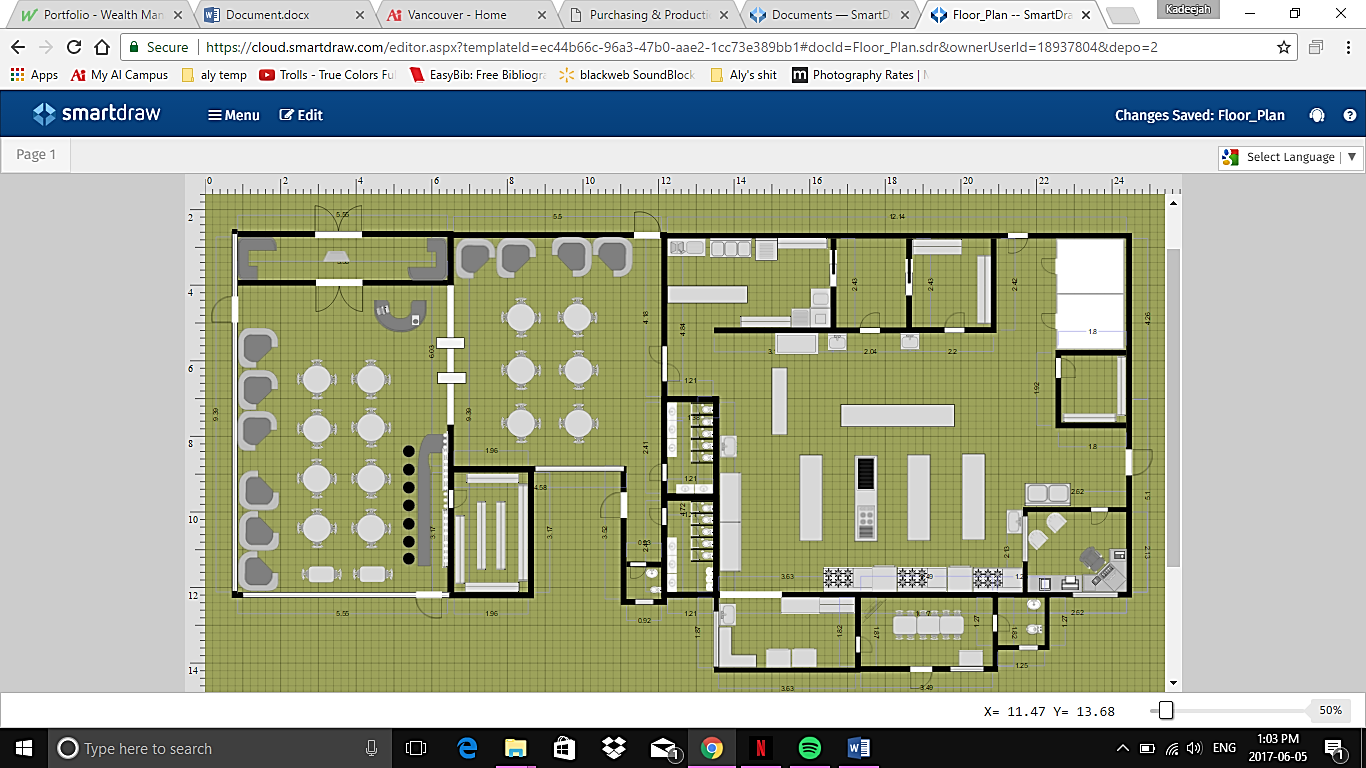 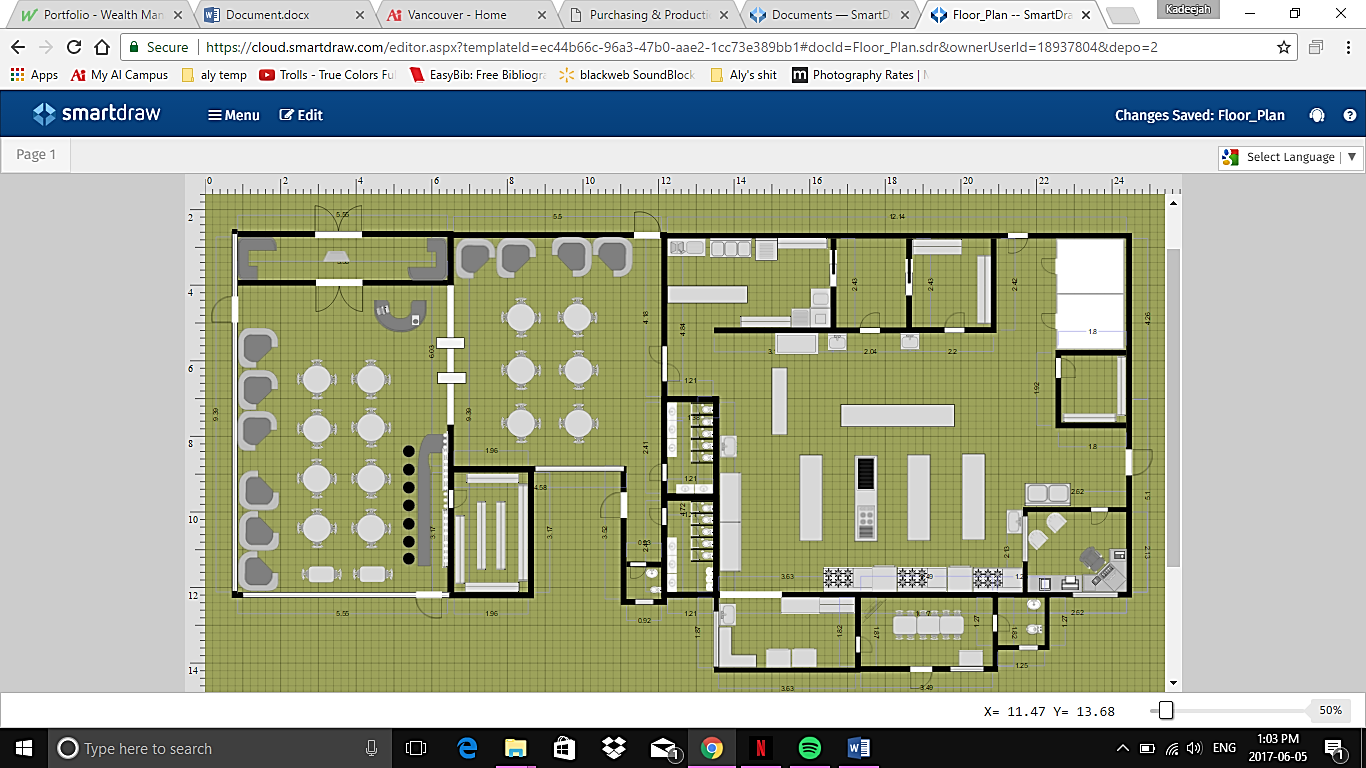 Equipment List Entrance 1Host PodiumWaiting area Entrance 2 Dining area Coffee StationTransaction StationTable for 4Table for 2Booths  Bar Bar Storage Women’s WashroomMen’s Washroom Handicap WashroomBathrooms Stalls Urinals Countertop sinks Dishwashing area 9.0. Drop off station 9.1. Waste Disposal 9.2. Drain Board 9.3. 3 compartment sick 9.4. Storage Shelves 9.5. Dishwasher 10. Chemical Room11. Pots, Pans and Utensils Storage12. Kitchen12.0. Stoves 12.1. Ovens 12.2. Reach in Fridge 12.3. Reach in Freezer12.4. Grill12.5. Broiler 12.6. Pick up table 12.7. Work benches w/ storage slots12.8. Double Compartment Sink12.9. Hand Sink 12.10. Ice Machine 13. Walk-in Fridge 14. Walk-in Freezer 15. Dry Storage 16. Receiving Area 17. Office 18. Baking Area19. Break Room20. Employee Bathroom 21. Emergency Exits 